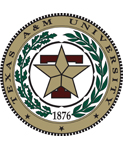 WESTERN CAROLINA A&M CLUBSCHOLARSHIP APPLICATIONA. GENERAL INFORMATIONName: 	Date:Email Address: 	Phone:Permanent Home Address: Father’s Name:	Phone:	Mother’s Name:	Phone:	Parent’s Email:The following portion of Section A is for current A&M students only:College Address:	Student ID#: A&M GPA:  	A&M Credits Earned:A&M Major: 	Minor:Classification: Freshman   Sophomore   Junior     Senior (circle one)B.  EXTRACURRICULAR ACTIVITIES, COMMUNITY INVOLVEMENT AND LEADERSHIP (Attach additional pages if needed.)List your most significant extracurricular activities and leadership positions (athletics, clubs, organizations, church, civic, etc.) and the length of time involved in these activities and/or in a leadership position.List any awards, honors (both scholastic and extracurricular) and the year(s) that you received them.ATTACHMENTSC.  ESSAYCurrent A&M students only: Please attach a statement in your own words explaining what you have gained from your attendance at Texas A&M and why you need a scholarship. Renewal applicants, tell us what you’ve gained from attending A&M and why you would like to be considered for a renewal.Current high school seniors:  Please attach a statement explaining why you want to attend A&M. Give reasons associated with your career and life goals. What does A&M offer you that other schools do not? Are there unique personal reasons that will help distinguish your desire to attend A&M from other scholarship applicants?D.  GRADE REPORTS AND OTHER ATTACHMENTS E. APPLICANT'S AGREEMENT AND CERTIFICATIONI certify that the information in this application is true, correct, and complete to the best of my knowledge.Applicant's Signature                                                                	__Date: 	______  APPLICATION DUE MARCH 31. SEND BY EMAIL OR MAIL TOHurlie Collier 25 Rock Vista Way, Arden NC 28704Email: hcollier211@hotmail.com. Phone: 713-203-8959  INTERVIEW (required for all new applicants and encouraged for renewal applicants):   You must attend an in-person interview with the WCAMC Scholarship Committee prior to APRIL 15.   If you will not be in the Western NC area prior to APRIL 15, then contact Hurlie Collier to arrange a telephone or Skype interview.Mark Yes/NoI have included with this application…An official copy or PDF of my most recent transcript is attached, including most recent semester. (PDF copies generated through the university are fine.)    A copy of my ACT/SAT report is attached (high school seniors only).Two letters of recommendation are attached (high school seniors only).  Examples: high school principal, teacher, work supervisor, coach or community leaderA recent photo (required for first time applicants; optional for all others)Mark Yes/NoIf I am selected…The Western Carolina A&M Club may publicly disclose and publicize the non-financial information in this application (e.g., grades, class standing, extracurricular activities, etc.).I intend and am eligible to enroll in the next fall term at a main Texas A&M campus.I understand that this scholarship is conditional on (1) registering in the next fall and spring semesters at a main Texas A&M campus (College Station, Galveston, etc.). No online or in residence courses at another college may be counted in the 12 hour total; (2) maintaining at least 12 hours each semester in which I am funded, 12 hr of which must be at the main A&M campus; and (3) maintaining a 2.5 GPA and a good disciplinary record.    I agree to notify the WCAMC scholarship committee within 4 weeks, if I fall below the required 12 hours, or my eligibility situation changes. If I do not, I understand I may have to repay my scholarship funds to the club.  I agree that I must receive permission from the scholarship committee for other types of enrollment such as travel abroad, dual enrollment, or enrollment in a cooperative study program at another institution other than Texas A&M.I agree to send the WCAMC scholarship committee a current copy of my transcript at the end of the fall and spring semesters (by June 1 and December 25). I understand that a transcript copy is required before funds can be transferred to my account for the upcoming semester.